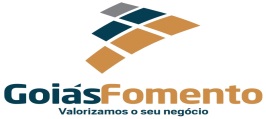 Ficha Cadastral Pessoa JurídicaLocal e Data:                                                             ,     /     /     . 	_ Assinatura de um dos sóciosCPF:                               Av. Goiás, nº 91, Setor Central, CEP 74005-010, Goiânia/GO – Telefone (62) 3216-4900, Ouvidoria – 0800-649-1000RD07.2022DADOSDADOSDADOSDADOSDADOSDADOSDADOSDADOSDADOSDADOSDADOSDADOSDADOSDADOSDADOSDADOSDADOSDADOSRAZÃO SOCIALRAZÃO SOCIALRAZÃO SOCIALRAZÃO SOCIALRAZÃO SOCIALRAZÃO SOCIALRAZÃO SOCIALRAZÃO SOCIALRAZÃO SOCIALRAZÃO SOCIALRAZÃO SOCIALRAZÃO SOCIALRAZÃO SOCIALCNPJCNPJCNPJCNPJCNPJNOME FANTASIANOME FANTASIANOME FANTASIANOME FANTASIANOME FANTASIANOME FANTASIANOME FANTASIANOME FANTASIANOME FANTASIAFaturamento Anual (R$)Faturamento Anual (R$)Faturamento Anual (R$)Faturamento Anual (R$)DATA DE INÍCIO DAS ATIVIDADESDATA DE INÍCIO DAS ATIVIDADESDATA DE INÍCIO DAS ATIVIDADESNº DE FUNCIONÁRIOSNº DE FUNCIONÁRIOSENDEREÇOSENDEREÇOSENDEREÇOSENDEREÇOSENDEREÇOSENDEREÇOSENDEREÇOSENDEREÇOSENDEREÇOSENDEREÇOSENDEREÇOSENDEREÇOSENDEREÇOSENDEREÇOSENDEREÇOSENDEREÇOSENDEREÇOSENDEREÇOSSEDE (Rua, Avenida, Praça, Nº)SEDE (Rua, Avenida, Praça, Nº)SEDE (Rua, Avenida, Praça, Nº)SEDE (Rua, Avenida, Praça, Nº)SEDE (Rua, Avenida, Praça, Nº)SEDE (Rua, Avenida, Praça, Nº)SEDE (Rua, Avenida, Praça, Nº)SEDE (Rua, Avenida, Praça, Nº)SEDE (Rua, Avenida, Praça, Nº)SEDE (Rua, Avenida, Praça, Nº)SEDE (Rua, Avenida, Praça, Nº)BAIRROBAIRROBAIRROBAIRROBAIRROBAIRROBAIRROCEPCEPCEPMUNICÍPIOMUNICÍPIOMUNICÍPIOMUNICÍPIOMUNICÍPIOMUNICÍPIOMUNICÍPIOMUNICÍPIOMUNICÍPIOMUNICÍPIOMUNICÍPIOMUNICÍPIOMUNICÍPIOMUNICÍPIOESTADOTIPO DE SEDE PrópriaAlugadaAlugada CedidaE-MAILE-MAILE-MAILE-MAILE-MAILE-MAILE-MAILSITE / HOMEPAGESITE / HOMEPAGESITE / HOMEPAGESITE / HOMEPAGESITE / HOMEPAGESITE / HOMEPAGESITE / HOMEPAGESITE / HOMEPAGESITE / HOMEPAGESITE / HOMEPAGESITE / HOMEPAGECORRESPONDÊNCIA (Rua, Avenida, Praça, Nº)CORRESPONDÊNCIA (Rua, Avenida, Praça, Nº)CORRESPONDÊNCIA (Rua, Avenida, Praça, Nº)CORRESPONDÊNCIA (Rua, Avenida, Praça, Nº)CORRESPONDÊNCIA (Rua, Avenida, Praça, Nº)CORRESPONDÊNCIA (Rua, Avenida, Praça, Nº)CORRESPONDÊNCIA (Rua, Avenida, Praça, Nº)CORRESPONDÊNCIA (Rua, Avenida, Praça, Nº)CORRESPONDÊNCIA (Rua, Avenida, Praça, Nº)CORRESPONDÊNCIA (Rua, Avenida, Praça, Nº)CORRESPONDÊNCIA (Rua, Avenida, Praça, Nº)BAIRROBAIRROBAIRROBAIRROBAIRROBAIRROBAIRROCEPCEPCEPCEPMUNICÍPIOMUNICÍPIOMUNICÍPIOMUNICÍPIOMUNICÍPIOMUNICÍPIOMUNICÍPIOMUNICÍPIOMUNICÍPIOMUNICÍPIOMUNICÍPIOMUNICÍPIOMUNICÍPIOESTADOTELEFONES DA EMPRESATELEFONES DA EMPRESATELEFONES DA EMPRESATELEFONES DA EMPRESATELEFONES DA EMPRESATELEFONES DA EMPRESATELEFONES DA EMPRESATELEFONES DA EMPRESATELEFONES DA EMPRESATELEFONES DA EMPRESATELEFONES DA EMPRESATELEFONES DA EMPRESATELEFONES DA EMPRESATELEFONES DA EMPRESATELEFONES DA EMPRESATELEFONES DA EMPRESATELEFONES DA EMPRESATELEFONES DA EMPRESATIPOTIPODDDDDDNÚMERO DO TELEFONE (XX) XXXX-XXXXNÚMERO DO TELEFONE (XX) XXXX-XXXXNÚMERO DO TELEFONE (XX) XXXX-XXXXNÚMERO DO TELEFONE (XX) XXXX-XXXXNÚMERO DO TELEFONE (XX) XXXX-XXXXNÚMERO DO TELEFONE (XX) XXXX-XXXXNÚMERO DO TELEFONE (XX) XXXX-XXXXOBSERVAÇÃOOBSERVAÇÃOOBSERVAÇÃOOBSERVAÇÃOOBSERVAÇÃOOBSERVAÇÃOOBSERVAÇÃOPrincipalPrincipalCelularCelularCOMPOSIÇÃO SOCIETÁRIACOMPOSIÇÃO SOCIETÁRIACOMPOSIÇÃO SOCIETÁRIACOMPOSIÇÃO SOCIETÁRIACOMPOSIÇÃO SOCIETÁRIANOME DO(S) SÓCIO(S)NOME DO(S) SÓCIO(S)NOME DO(S) SÓCIO(S)CPF / CNPJCPF / CNPJREFERÊNCIAS COMERCIAISREFERÊNCIAS COMERCIAISREFERÊNCIAS COMERCIAISREFERÊNCIAS COMERCIAISREFERÊNCIAS COMERCIAISNOME DO ESTABELECIMENTONOME DO ESTABELECIMENTOMUNICÍPIOMUNICÍPIOTELEFONE (XX) XXXX-XXXXREFERÊNCIAS BANCÁRIASREFERÊNCIAS BANCÁRIASREFERÊNCIAS BANCÁRIASREFERÊNCIAS BANCÁRIASREFERÊNCIAS BANCÁRIASNOME DO BANCONº AGÊNCIANº CONTANº CONTACLIENTE DESDEOBSERVAÇÃOOBSERVAÇÃOOBSERVAÇÃOOBSERVAÇÃOOBSERVAÇÃOAutorizo a Agência de Fomento de Goiás S/A a repassar ao Banco Central do Brasil (Central de Risco de Crédito) informações so bre o montante de meus débitos e responsabilidades por garantias, bem como, por outro lado, autorizo à mesma Agência de Fomento de Goiás S/A, nos termos do Artigo 8º inciso I da Resolução nº 3.658, de 17/12/2008 do Banco Central, a acessar, por meio do sistema de informação do Banco Central (SISBACEN), a mencionada Central de Risco de Crédito, para obter informações sobre o montante de meus débitos e responsabilidades por garantias nas demais instituições financeiras Consolidadas no referido sistema.Autorizo inclusive, a enviar ao SERASA, ao SPC e a qualquer outra entidade de serviço de proteção ao crédito, os registros, anotações e informações que compõem a base de dados cadastrais de idoneidade e/ou pendências financeiras de operações de crédito com atraso de pagamento, referentes à minha empresa, com o objetivo de repassar os citados dados as demais instituições financeiras, quando for necessário, responsabilizando-me pelas informações prestadas, bem como mantê-las sempre  atualizadas.Comprometo-me a responder o questionário destinado ao preenchimento do Relatório de Enquadramento do PNMPO, quando necessário.Autorizo a Agência de Fomento de Goiás S/A e as fontes que a mesma consultar, a trocar informações a meu respeito, para comprovação desses dados à vi sta dos originais dos documentos e outros comprobatórios dos demais elementos de informação apresentados, sob pena da aplicação do disposto no art. 298 e 299 do Código Penal Brasileiro.É admitida a utilização desta autorização desde o protocolo do pleito do financiamento até a sua efetiva liquidação.Declaro para todos os fins, que as informações por mim prestadas, são verdadeiras, e autorizo a Agência de Fomento de Goiás S /A e as fontes que a mesma consultar, a trocar informações a meu respeito, para comprovação desses dados.Responsabilizo-me pela exatidão das informações aqui prestadas, à vista dos originais dos documentos outros comprobatórios dos demais elemen tos de informação apresentados, sob pena da aplicação do disposto no art. 298 e 299 do Código Penal Brasileiro.Autorizo a Agência de Fomento de Goiás S/A a repassar ao Banco Central do Brasil (Central de Risco de Crédito) informações so bre o montante de meus débitos e responsabilidades por garantias, bem como, por outro lado, autorizo à mesma Agência de Fomento de Goiás S/A, nos termos do Artigo 8º inciso I da Resolução nº 3.658, de 17/12/2008 do Banco Central, a acessar, por meio do sistema de informação do Banco Central (SISBACEN), a mencionada Central de Risco de Crédito, para obter informações sobre o montante de meus débitos e responsabilidades por garantias nas demais instituições financeiras Consolidadas no referido sistema.Autorizo inclusive, a enviar ao SERASA, ao SPC e a qualquer outra entidade de serviço de proteção ao crédito, os registros, anotações e informações que compõem a base de dados cadastrais de idoneidade e/ou pendências financeiras de operações de crédito com atraso de pagamento, referentes à minha empresa, com o objetivo de repassar os citados dados as demais instituições financeiras, quando for necessário, responsabilizando-me pelas informações prestadas, bem como mantê-las sempre  atualizadas.Comprometo-me a responder o questionário destinado ao preenchimento do Relatório de Enquadramento do PNMPO, quando necessário.Autorizo a Agência de Fomento de Goiás S/A e as fontes que a mesma consultar, a trocar informações a meu respeito, para comprovação desses dados à vi sta dos originais dos documentos e outros comprobatórios dos demais elementos de informação apresentados, sob pena da aplicação do disposto no art. 298 e 299 do Código Penal Brasileiro.É admitida a utilização desta autorização desde o protocolo do pleito do financiamento até a sua efetiva liquidação.Declaro para todos os fins, que as informações por mim prestadas, são verdadeiras, e autorizo a Agência de Fomento de Goiás S /A e as fontes que a mesma consultar, a trocar informações a meu respeito, para comprovação desses dados.Responsabilizo-me pela exatidão das informações aqui prestadas, à vista dos originais dos documentos outros comprobatórios dos demais elemen tos de informação apresentados, sob pena da aplicação do disposto no art. 298 e 299 do Código Penal Brasileiro.Autorizo a Agência de Fomento de Goiás S/A a repassar ao Banco Central do Brasil (Central de Risco de Crédito) informações so bre o montante de meus débitos e responsabilidades por garantias, bem como, por outro lado, autorizo à mesma Agência de Fomento de Goiás S/A, nos termos do Artigo 8º inciso I da Resolução nº 3.658, de 17/12/2008 do Banco Central, a acessar, por meio do sistema de informação do Banco Central (SISBACEN), a mencionada Central de Risco de Crédito, para obter informações sobre o montante de meus débitos e responsabilidades por garantias nas demais instituições financeiras Consolidadas no referido sistema.Autorizo inclusive, a enviar ao SERASA, ao SPC e a qualquer outra entidade de serviço de proteção ao crédito, os registros, anotações e informações que compõem a base de dados cadastrais de idoneidade e/ou pendências financeiras de operações de crédito com atraso de pagamento, referentes à minha empresa, com o objetivo de repassar os citados dados as demais instituições financeiras, quando for necessário, responsabilizando-me pelas informações prestadas, bem como mantê-las sempre  atualizadas.Comprometo-me a responder o questionário destinado ao preenchimento do Relatório de Enquadramento do PNMPO, quando necessário.Autorizo a Agência de Fomento de Goiás S/A e as fontes que a mesma consultar, a trocar informações a meu respeito, para comprovação desses dados à vi sta dos originais dos documentos e outros comprobatórios dos demais elementos de informação apresentados, sob pena da aplicação do disposto no art. 298 e 299 do Código Penal Brasileiro.É admitida a utilização desta autorização desde o protocolo do pleito do financiamento até a sua efetiva liquidação.Declaro para todos os fins, que as informações por mim prestadas, são verdadeiras, e autorizo a Agência de Fomento de Goiás S /A e as fontes que a mesma consultar, a trocar informações a meu respeito, para comprovação desses dados.Responsabilizo-me pela exatidão das informações aqui prestadas, à vista dos originais dos documentos outros comprobatórios dos demais elemen tos de informação apresentados, sob pena da aplicação do disposto no art. 298 e 299 do Código Penal Brasileiro.Autorizo a Agência de Fomento de Goiás S/A a repassar ao Banco Central do Brasil (Central de Risco de Crédito) informações so bre o montante de meus débitos e responsabilidades por garantias, bem como, por outro lado, autorizo à mesma Agência de Fomento de Goiás S/A, nos termos do Artigo 8º inciso I da Resolução nº 3.658, de 17/12/2008 do Banco Central, a acessar, por meio do sistema de informação do Banco Central (SISBACEN), a mencionada Central de Risco de Crédito, para obter informações sobre o montante de meus débitos e responsabilidades por garantias nas demais instituições financeiras Consolidadas no referido sistema.Autorizo inclusive, a enviar ao SERASA, ao SPC e a qualquer outra entidade de serviço de proteção ao crédito, os registros, anotações e informações que compõem a base de dados cadastrais de idoneidade e/ou pendências financeiras de operações de crédito com atraso de pagamento, referentes à minha empresa, com o objetivo de repassar os citados dados as demais instituições financeiras, quando for necessário, responsabilizando-me pelas informações prestadas, bem como mantê-las sempre  atualizadas.Comprometo-me a responder o questionário destinado ao preenchimento do Relatório de Enquadramento do PNMPO, quando necessário.Autorizo a Agência de Fomento de Goiás S/A e as fontes que a mesma consultar, a trocar informações a meu respeito, para comprovação desses dados à vi sta dos originais dos documentos e outros comprobatórios dos demais elementos de informação apresentados, sob pena da aplicação do disposto no art. 298 e 299 do Código Penal Brasileiro.É admitida a utilização desta autorização desde o protocolo do pleito do financiamento até a sua efetiva liquidação.Declaro para todos os fins, que as informações por mim prestadas, são verdadeiras, e autorizo a Agência de Fomento de Goiás S /A e as fontes que a mesma consultar, a trocar informações a meu respeito, para comprovação desses dados.Responsabilizo-me pela exatidão das informações aqui prestadas, à vista dos originais dos documentos outros comprobatórios dos demais elemen tos de informação apresentados, sob pena da aplicação do disposto no art. 298 e 299 do Código Penal Brasileiro.Autorizo a Agência de Fomento de Goiás S/A a repassar ao Banco Central do Brasil (Central de Risco de Crédito) informações so bre o montante de meus débitos e responsabilidades por garantias, bem como, por outro lado, autorizo à mesma Agência de Fomento de Goiás S/A, nos termos do Artigo 8º inciso I da Resolução nº 3.658, de 17/12/2008 do Banco Central, a acessar, por meio do sistema de informação do Banco Central (SISBACEN), a mencionada Central de Risco de Crédito, para obter informações sobre o montante de meus débitos e responsabilidades por garantias nas demais instituições financeiras Consolidadas no referido sistema.Autorizo inclusive, a enviar ao SERASA, ao SPC e a qualquer outra entidade de serviço de proteção ao crédito, os registros, anotações e informações que compõem a base de dados cadastrais de idoneidade e/ou pendências financeiras de operações de crédito com atraso de pagamento, referentes à minha empresa, com o objetivo de repassar os citados dados as demais instituições financeiras, quando for necessário, responsabilizando-me pelas informações prestadas, bem como mantê-las sempre  atualizadas.Comprometo-me a responder o questionário destinado ao preenchimento do Relatório de Enquadramento do PNMPO, quando necessário.Autorizo a Agência de Fomento de Goiás S/A e as fontes que a mesma consultar, a trocar informações a meu respeito, para comprovação desses dados à vi sta dos originais dos documentos e outros comprobatórios dos demais elementos de informação apresentados, sob pena da aplicação do disposto no art. 298 e 299 do Código Penal Brasileiro.É admitida a utilização desta autorização desde o protocolo do pleito do financiamento até a sua efetiva liquidação.Declaro para todos os fins, que as informações por mim prestadas, são verdadeiras, e autorizo a Agência de Fomento de Goiás S /A e as fontes que a mesma consultar, a trocar informações a meu respeito, para comprovação desses dados.Responsabilizo-me pela exatidão das informações aqui prestadas, à vista dos originais dos documentos outros comprobatórios dos demais elemen tos de informação apresentados, sob pena da aplicação do disposto no art. 298 e 299 do Código Penal Brasileiro.